БУ ОО ДО «Орловская станция юных натуралистов»структурное подразделение в п.  КромыПлан-конспект занятия в творческой мастерской объединения «Природа вокруг нас»по теме: "Аппликация из окрашенных опилок"Цель занятия: изготовить аппликацию по индивидуальному проекту из окрашенных опилок.Задачи занятия:дать сведения о работе с природным материалом (опилками, изготовленными в школьной мастерской из новогодних елок);отрабатывать навыки работы по аппликации из окрашенных опилок;обучить работе с природным материалом, совершенствовать умение изготовлять аппликацию из природного материала;совершенствовать навыки правильной подготовки рабочего места к работе;воспитывать аккуратность, бережливость, трудолюбие, культуру поведения за столом;развивать кругозор, художественный вкус.         Оборудование занятия:  для каждого обучающегося-ножницы, клей ПВА, кисточка, фломастеры, бумага, шаблоны, подкладная доска, природный материал (окрашенные опилки), салфетки для рук; компьютер для показа презентации образец аппликаций.Методические рекомендации при подготовке занятияТехника выполнения аппликации из опилок:Сначала чем можно красить опилки: гуашью, колером, водоэмульсионной краской, пищевыми красками, красками для окрашивания ткани, шерсти, краска для окраски пасхальных яиц, можно красить яичной шелухой или для окрашивания в желтый цвет использовать приправу куркума. Яичную шелуху сначала хорошо проварить, минут 20 при медленном кипении, дать время полностью остыть, процедить и раствор готов для окраски выбранного материала (опилки, песок, соль, крупа).Если используете пищевые или синтетические красители, то их разводят по инструкции в воде, информация написана на упаковке. Если хотите получить яркие, насыщенные цвета, то лучше брать синтетические, у них и палитра гораздо разнообразней.Гуашь самая доступная краска. Если она подсохла или совсем затвердела, ничего страшного, сначала в баночку с гуашью добавить воду комнатной температуры и на сутки оставить размокать. Затем в емкость насыпать опилки, налить сначала немного гуаши, тщательно размешать, если опилки не полностью покрасились, добавить еще краски, размешать. Чтобы опилки сильно не набухли и быстро впитали краску, цвет раствора воды с красителем должен быть ярче желаемого минимум в 2 раза. Если цветом довольны, то опилки оставить сохнуть, зимой можно сушить на батареи, хотя за пару суток они высохнуть и при комнатной температуре. Опилки высыхают практически без комочком, если и где-то склеились, то их легко пальцами размять или высыпать на газету, сверху закрыть листом бумаги и прокатать скалкой. Одной маленькой баночки гуаши хватает окрасить 3-4 ст.ложек сухих опилок.Если красите сразу большое количество, чтобы опилки при окраске сильно не слиплись, их нужно красить быстро, чтобы не успели набухнуть. Для просушки выстелить тонким слоем на ткань. После просушки опилок на газете ссыпают их в коробочки   по цветам.Обучающиеся самостоятельно дома или на уроках изобразительного искусства разрабатывают эскиз аппликации,заготовки  деталей аппликации.Переносят рисунок на основу, смазывают небольшие участки клеем и присыпают опилками. Остатки опилок стряхивают. Мелкие детали дорисовывают краской или фломастерами.Ход занятия.Организация начала занятия.Приветствие.педагог настраивает детей на рабочую дружескую обстановку на уроке. Каждому обучающемуся предлагает охарактеризовать одном словом свое настроение.II.Сообщение темы и целей занятия.
      Рассказ обучающего, который принимал участие в приготовлении опилок, об основных  основных этапах работы по изготовлению опилок в творческой мастерской. III. 1. Вводная беседа.
- Сегодня на уроке мы будем выполнять аппликацию.
- Кто знает, что такое аппликация? Аппликация — художественная техника создания изображений из наклеенных или нашитых на основе кусков ткани, растительного материала, кожи, опилок и т.д.
- Обратите внимание на написание этого слова.
- В переводе с латинского слово «аппликация» означает «прикладывание». Издавна люди украшали свое жилище. А как это сделать? Из чего? Конечно, легче всего это было сделать из доступного материала. В первую очередь- из отходного материала: лоскутков, которые ваша мама не выбрасывает,  а использует для обновления старой одежды, крашения одежды.
Из лоскутков кожи люди делают заколки, картины и т.д.
Постепенно люди научились создавать целые картины из природного материала. Сегодня мы с вами также попробуем это сделать. Но мы будем использовать опилки.
- Нам потребуется шаблон.2. Подготовка рабочего места.
- Посмотрите на образец и скажите, что потребуется для выполнения нашей работы? (ответы)
- Давайте проверим, все ли вы назвали. А проверить это мы можем, разгадав загадки.   (Читают дети)1. Два конца, два кольца,
Посерёдке гвоздик. (Ножницы)2. Умный Ивашка,
Всю жизнь в одной рубашке,
По белому полю пройдет-
Каждый след его поймет. (фломастеры)3. С помощью чего можно соединить две половинки, если нет ни гвоздя, ни молотка? (Клей)
4. Тетя с длинною косой мажет клей одной рукой. (Кисть)5. Из альбома Аркашки
Вечно сыплются … (бумажки)6. Из под пилы у Данилки
Сыплются … (опилки)
- Все загадки отгадали.
-Что у нас лежит на парте? (ножницы, клей, кисточка, фломастеры, краски и опилки, салфетки) 3. Инструктаж по охране труда:- Прежде, чем приступить к работе, нужно вспомнить технику безопасности и правила работы с инструментами.
- Какие правила безопасности вы должны соблюдать при работе с ножницами? клеем? кисточкой? (ответы)
Демонстрируется инструкция по охране труда1. Техника безопасности  при работе с ножницами: (дети читают с экрана)Ножницы — острый инструмент.Не держи ножницы концами вверх.Не оставляй ножницы в открытом виде.Передавай ножницы в закрытом виде кольцами в сторону товарища.При работе следи за пальцами левой руки.Без разрешения учителя не бери инструменты.4. Без разрешения учителя не брать инструменты. 2. Резание бумаги ножницами:
а) по прямой линии: резать серединой лезвия, смотреть на конец ножниц, направляя их вдоль линии;
б) по кривой линии: смотреть на место разреза, плавно поворачивая левой рукой материал; 3. Правила работы кистью:Держи кисть вертикально к намазываемой поверхности.Размашистыми движениями от середины к краям нанеси клей тонким слоем на всю поверхность детали.Наложи детали на смазанную клеем поверхность.Прижми через салфетку, убрав лишний клей. 4. Правила личной гигиены:Работай на подкладной доске, если она бумажная, то по мере загрязнения — меняй.Следи за чистотой рук.Вытирай влажной тряпочкой руки.После работы тщательно убери рабочее место, вымой кисть, руки.- Мы повторили правила работы с инструментами. Теперь можно приступать к выполнению практической работы.
Физминутка. (звучит музыка)- Прежде, чем приступить к практической работе, давайте разомнемся:Буратино потянулся,
Раз — нагнулся,
Два — нагнулся,
Руки в стороны развел,
Ключик, видно, не нашел.
Чтобы ключик нам достать,
Нужно на носочки встать.
- Теперь тихонько садитесь.Ш. Практическая работа.
- Рабочее место подготовили, правила безопасности повторили, размялись. Наступило время для практической работы.
- Наша работа построена поэтапно.
- К следующему этапу выполнения работы мы перейдем только тогда, когда все закончат предыдущий этап. Поэтому выполнять задание надо быстро, дружно, аккуратно.
- Читаем первое задание: (на экране все этапы выполнения появляются постепенно, с помощью щелчка мыши, или кнопки со стрелкой (на клавиатуре)1. Перевести рисунок на лист бумаги, по шаблону.
- Накладываем шаблоны  на лист бумаги и обводим его  фломастером определенного цвета согласно сделанному эскизу.2. Вырезать  ножницами, сдедланные фигуры.3. Намажем клеем поочереди сделанные детали .
4. Возьмем опилки определенного цвета, согласно цвета  фигуры и присыплем этими опилками фигуры.
5. Придавливаем к основе через салфетку.
6.Остатки опилок стряхиваем.
7. В такой последовательности выполняем все фигуры.Уборка рабочего места(собрать мусор в  мешок)
V. Оценивание каждой работы.
-Самая дорогая вещь – эта та вещь, которая выполнена своими руками.
Обучающиеся презентуют каждый свою работу.VII.Итог занятия.Рефлексия. Каждый обучающийся продолжает предложение: «Сегодня на занятии мне ….»П.д.о. Солдатова Т.П.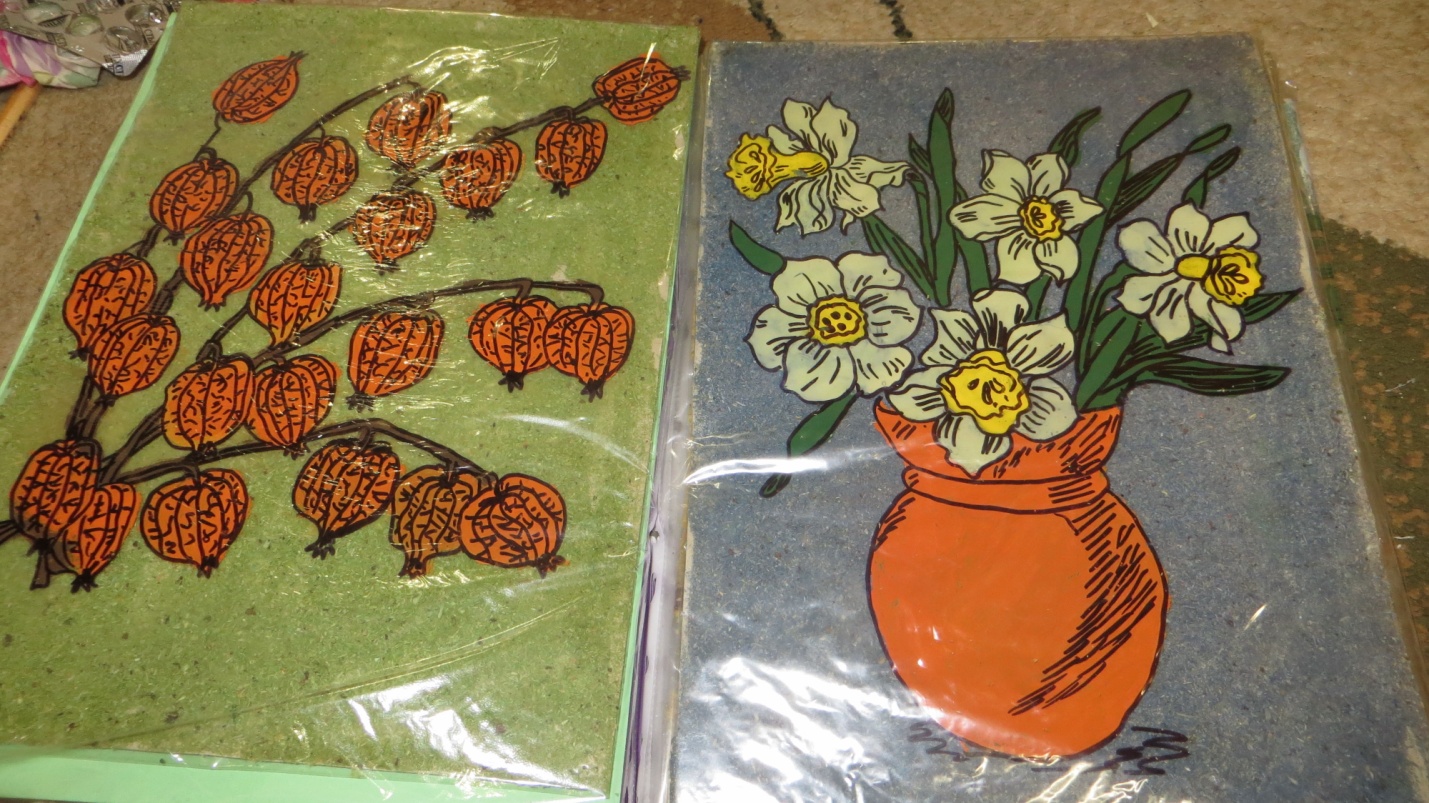 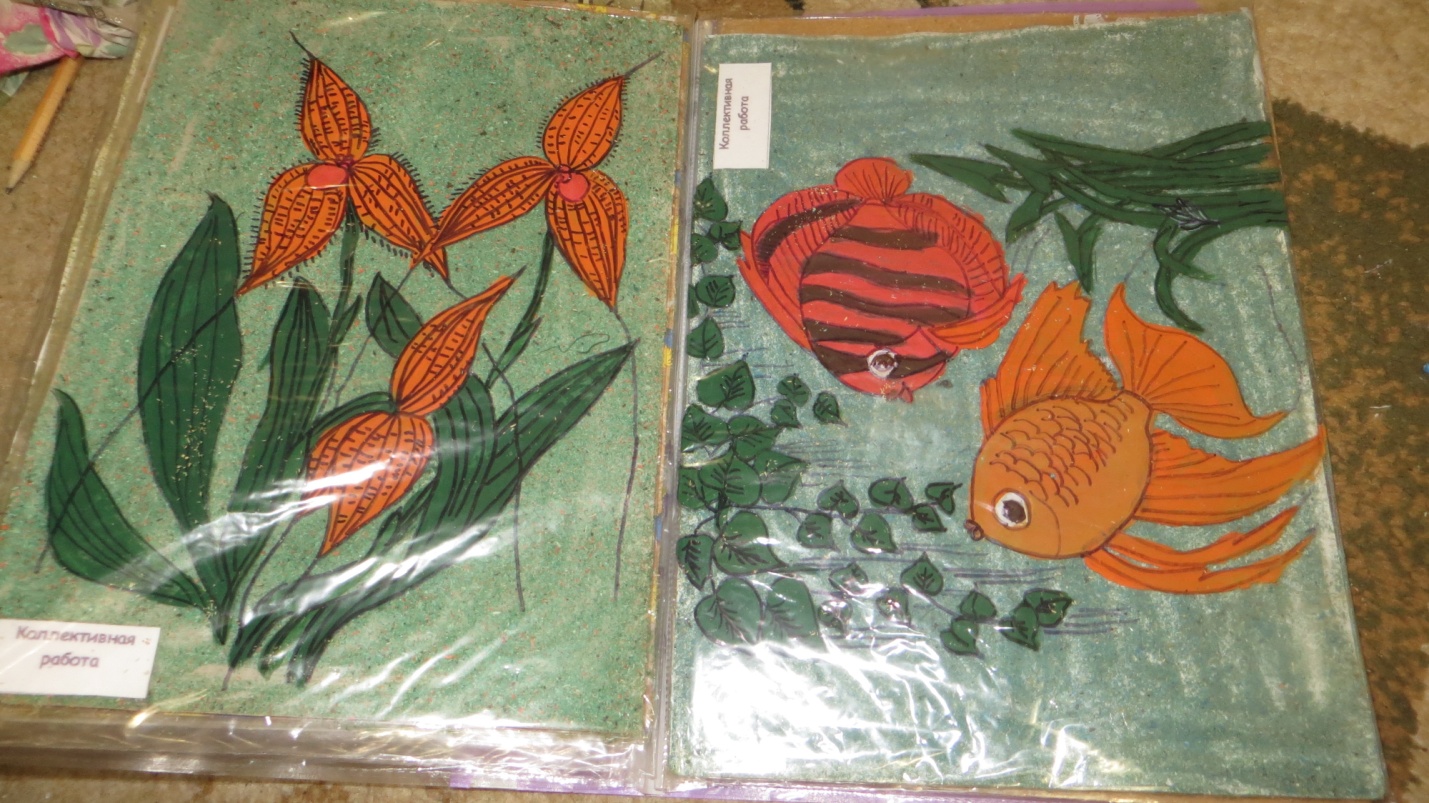 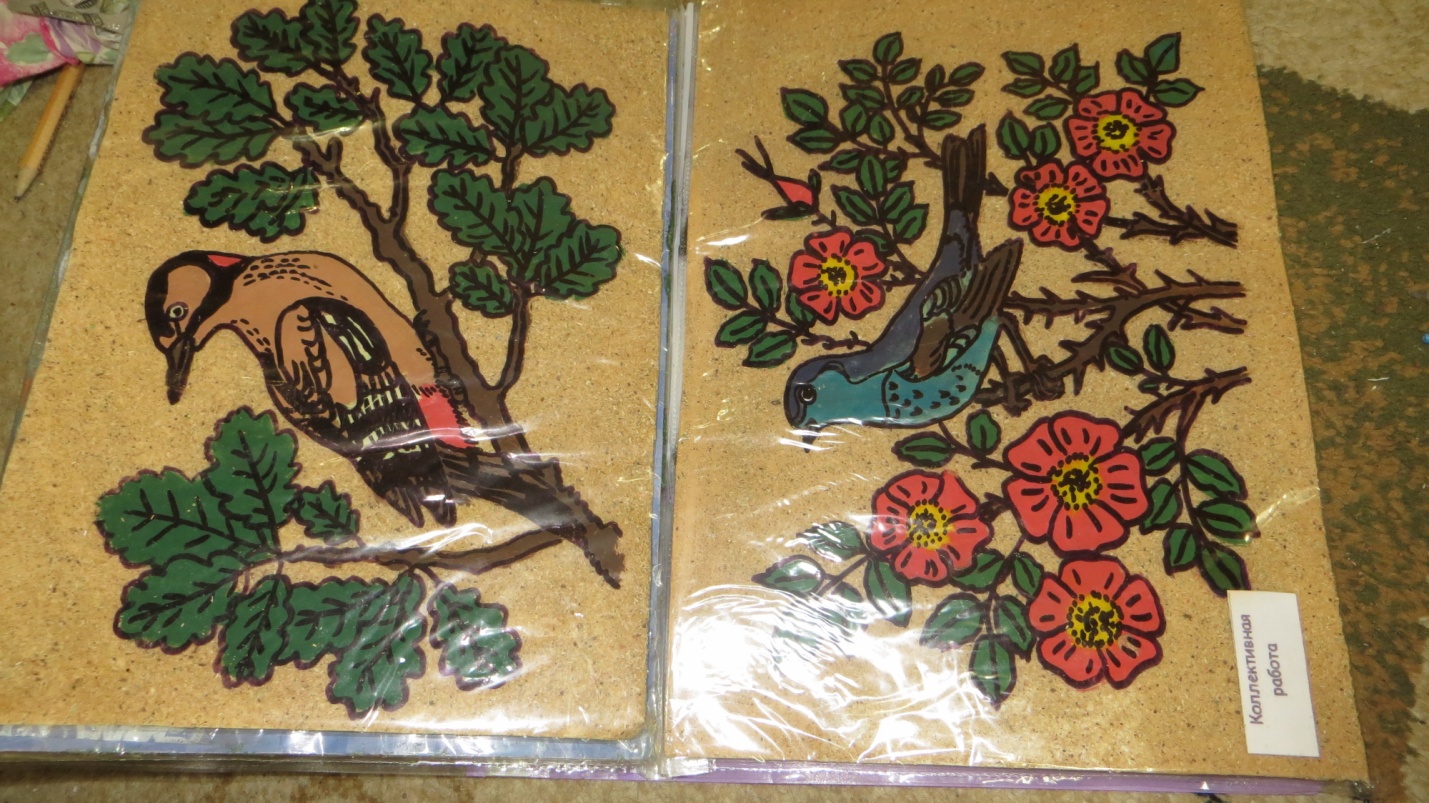 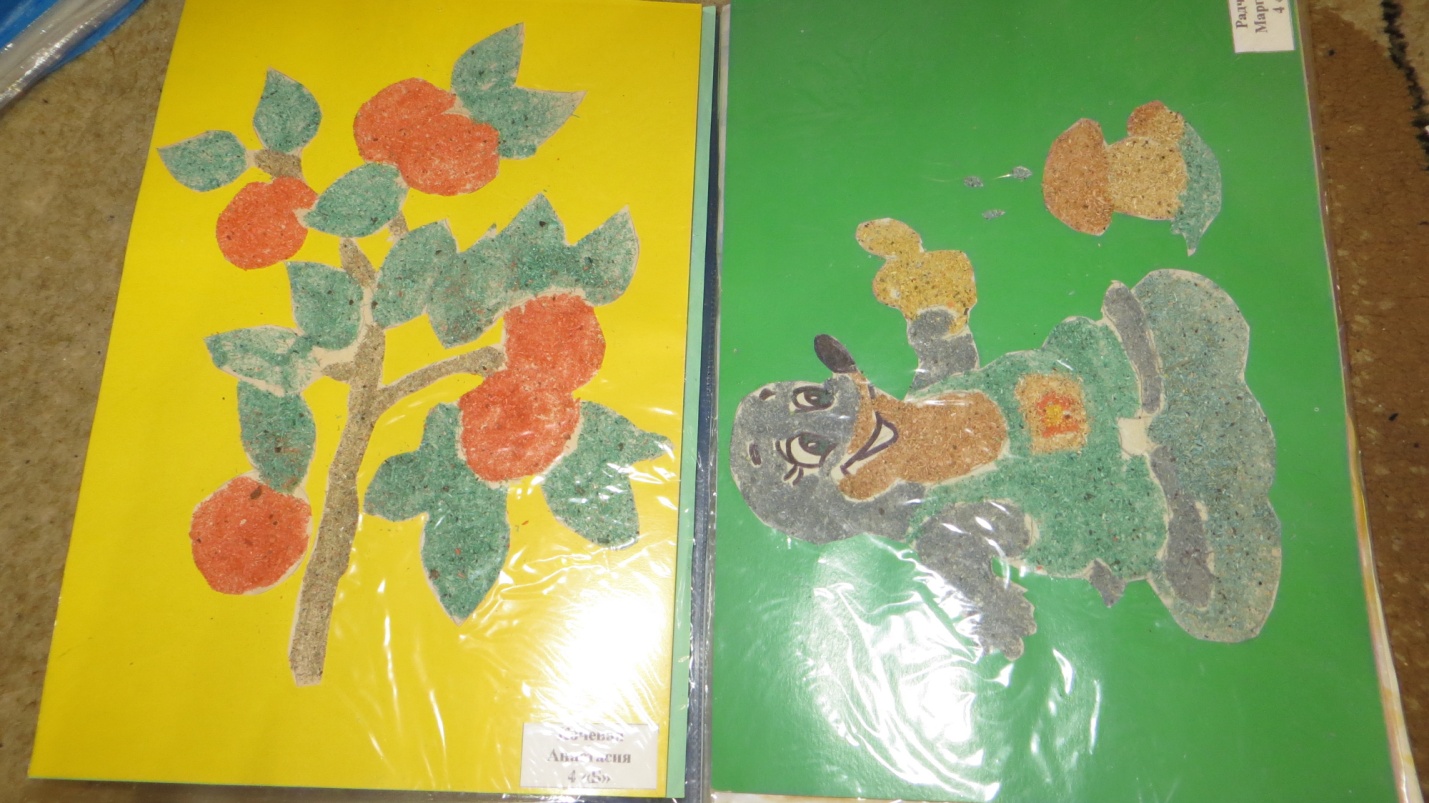 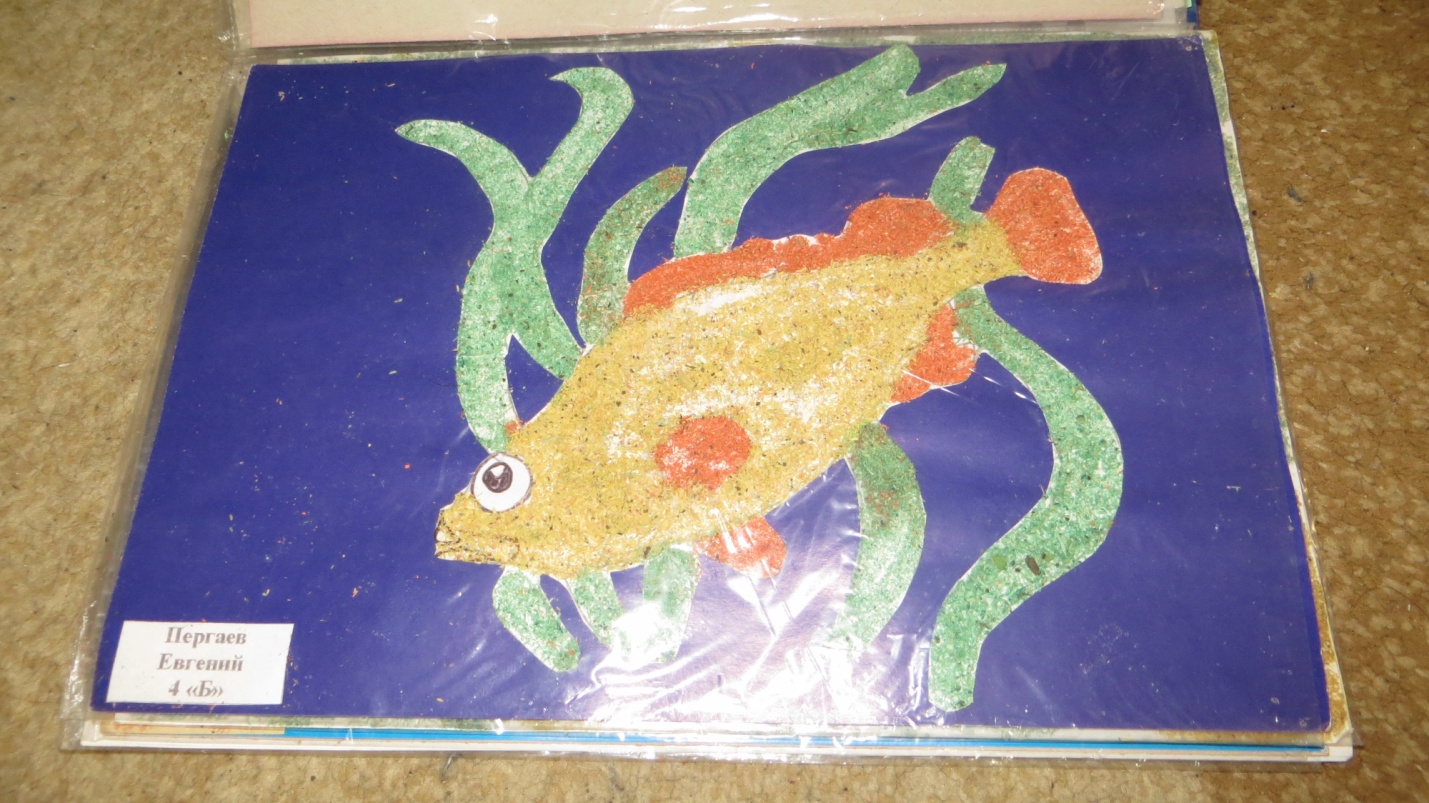 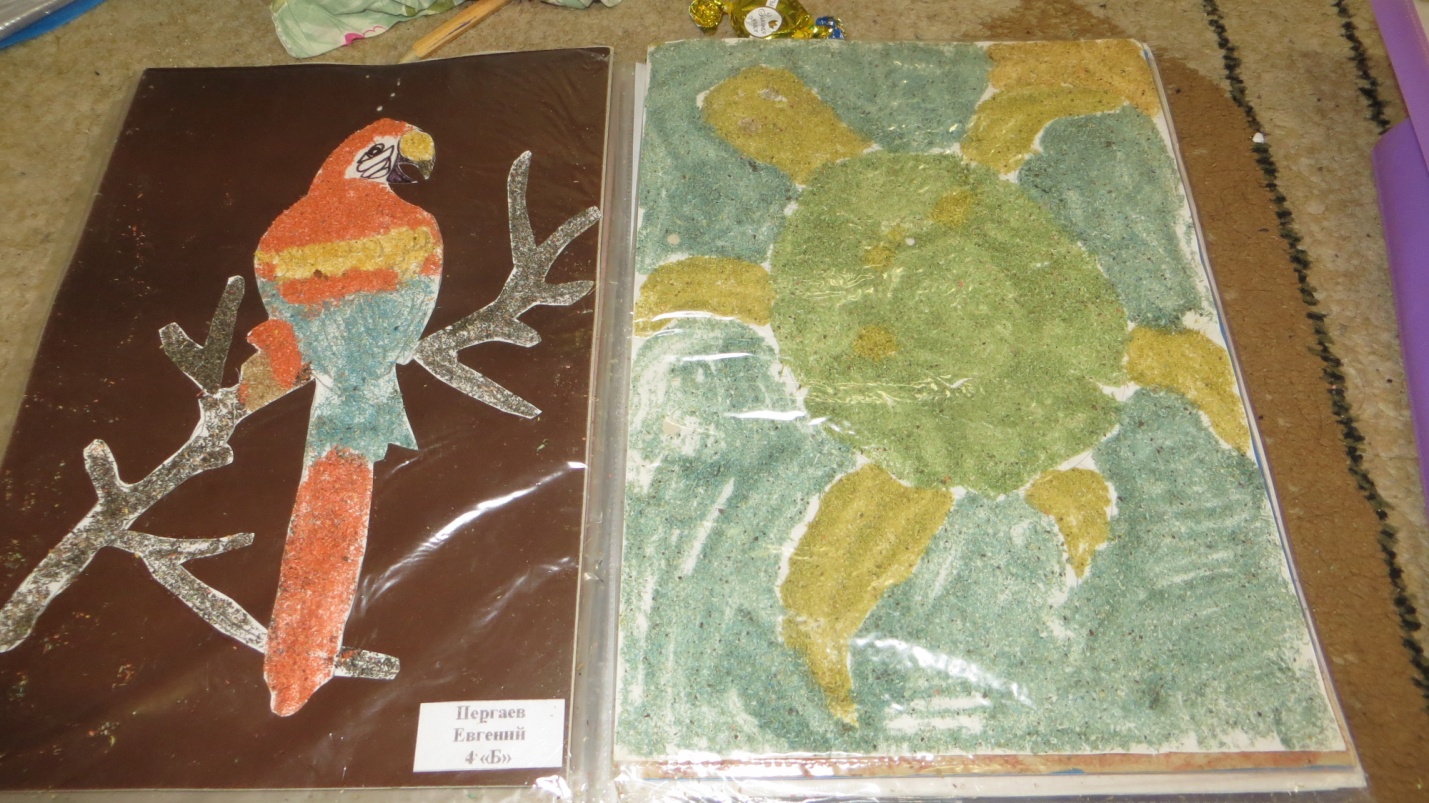 